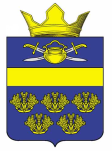 Российская ФедерацияВолгоградская областьКотельниковский муниципальный районСовет народных депутатов Верхнекурмоярского сельского поселенияРЕШЕНИЕот « 06 » декабря  2021 г	                        № 30/69О бюджете  Верхнекурмоярского сельского поселения на 2022 год и плановый период  2023 -  2024 годы.       Руководствуясь Федеральным законом РФ  № 131  ст. 35 п. 10.2, Уставом Верхнекурмоярского сельского поселения ст. 50.2, Положением о бюджетном процессе Верхнекурмоярского сельского поселения Совет народных депутатов Верхнекурмоярского сельского поселения  Решил:  Утвердить бюджет Верхнекурмоярского сельского поселения на 2022 год и на плановый период 2023 - 2024 годы.Настоящее решение вступает в силу с 1 января 2022 года.Направить Главе Верхнекурмоярского сельского поселения на подпись и опубликование настоящего решения в газете «Искра».Глава Верхнекурмоярского сельского поселения                                                                   А.С.Мельников